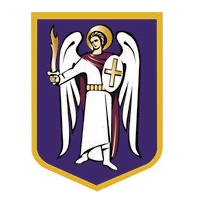 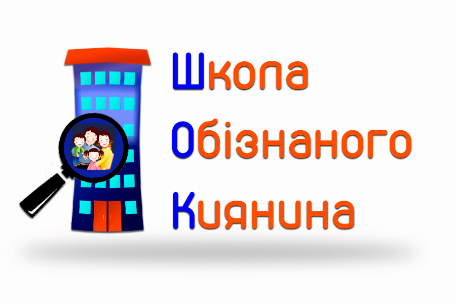 Анкетапретендента на проведення лекції в«Школі обізнаного киянина»ПІБВікМісце проживанняПосадаДосвід у сфері ЖКГТема виступуКонтактні дані Примітки та побажання